Комитет по развитию и интеллектуальной собственности (КРИС)Тринадцатая сессияЖенева, 19 – 23 мая 2014 г. Резюме исследования о международных патентных стратегиях китайских жителЕЙподготовлено Секретариатом при содействии г-жи Милы Кащеевой, научного сотрудника Центра BB&T по изучению проблем образования и экономической политики, Клемсонский университет, Клемсон, Соединенные Штаты Америки	В приложении к настоящему документу содержится резюме исследования о международных патентных стратегиях жителей Китая, подготовленного в рамках проекта по интеллектуальной собственности и социально-экономическому развитию (CDIP/5/7 Rev.).  2.	КРИС предлагается принять к сведению информацию, содержащуюся в приложении к настоящему документу.[Приложение следует]ИНТЕЛЛЕКТУАЛЬНАЯ СОБСТВЕННОСТЬ И СОЦИАЛЬНО-ЭКОНОМИЧЕСКОЕ РАЗВИТИЕ: МЕЖДУНАРОДНЫЕ ПАТЕНТНЫЕ СТРАТЕГИИ ЖИТЕЛЕЙ КИТАЯРЕЗЮМЕВ настоящем резюме представлены результаты исследования о международных патентных стратегиях жителей Китая.  Цель исследованияВ 2012 г. Китай стал страной с крупнейшим в мире ведомством ИС, если судить по числу поданных им патентных заявок.  В связи с этим все большее внимание к себе привлекает производительность китайской системы ИС, и задачей первоочередной важности становится лучшее понимание взаимосвязей деятельности в области ИС и социально-экономического развития Китая.  Данное исследование, являясь частью крупной серии исследовательских работ на эту тему, дает представление о характере международной патентной деятельности жителей Китая.  Повышение темпов отечественного патентования в Китае уже становилось предметом многочисленных экономических исследований.  В то же время китайские компании, научные учреждения и отдельные субъекты активно подают заявки на выдачу патентов за рубежом.  Однако вопрос о китайских патентах-аналогах, получаемых за рубежом, мало охвачен системными исследованиями, которые позволили бы проанализировать характерные черты китайской модели зарубежного патентования.  Таким образом, цель данной работы состоит в том, чтобы описать и проанализировать китайскую практику патентования за рубежом, используя банк данных ВОИС о зарубежных патентах-аналогах.  В исследовании приводятся наглядные статистические данные и эконометрическое обоснование наблюдаемого роста китайской практики патентования за рубежом и ее мотивов.  Основные результаты исследованияВ ходе исследования были сделаны следующие выводы:Рост числа китайских патентов-аналогов за рубежомХотя на заре 1990-х число зарубежных китайских патентов-аналогов не превышало аналогичных показателей других быстро развивающихся стран со средним уровнем дохода, в начале нового столетия Китай обошел другие быстрорастущие экономики, в частности Бразилию, Россию, Индию и Южную Африку, и стал превращаться в главного игрока на рынке международного патентования.  В частности, число зарубежных китайских патентных заявок значительно выросло с 2000 г.: в течение пятилетнего периода, с 2000-2005 гг., среднегодовые темпы роста составляли 40%, а после 2005 г. остаются на уровне 23%.  Доля зарубежных китайских патентных заявок по-прежнему составляет только часть от общего числа патентов, полученных внутри страны.  Грубо говоря, на каждые 16 отечественных «семейств» патентов-аналогов, в основе которых лежит патент на изобретение, приходится одно зарубежное «семейство», при этом каждое может включать несколько патентов, действующих во многих странах.  Если сравнивать Китай со странами с высоким уровнем дохода, такими как Германия, Япония или США, то становится понятно, что доля зарубежных патентов в патентных «портфелях» этих государств выше, чем у Китая.  Темпы роста зарубежного патентования в среднем намного выше по сравнению с приростом отечественных патентов-аналогов, однако стоит признать, что начальный уровень, с которого «начиналось» зарубежное патентование, был более низким.  География зарубежных патентов-аналогов жителей китаяНесмотря на очевидную активизации деятельности в области зарубежного патентования в Китае, большинство зарубежных патентов-аналогов, т.е. порядка 70%, все-таки были получены лишь в одном иностранном ведомстве ИС.  Это отличает Китай от Японии и Республики Кореи, где наибольшее число всех патентов-аналогов, полученных за рубежом, были запрошены в двух иностранных ведомствах.  В США и Германии, 39% и 38% всех зарубежных патентов-аналогов, соответственно, были запрошены в одном-единственном иностранном ведомстве.  В то же время число китайских заявок на патенты-аналоги, поданных более чем в одно зарубежное ведомство, постепенно увеличилось с ориентировочных 5% в 1970-х до 36% в 2009 г.  При этом среди патентов-аналогов, полученных более чем в одном зарубежном ведомстве, по-прежнему больше всего тех, которые были выданы только двумя иностранными патентными органами (около 55% в 2009 г., т.е. 1 848 патентов-аналогов);  кроме того, значительную долю составляют патентные заявки, поданные в три (23% в 2009 г., т.е. 782 патента-аналога) и четыре ведомства (13% в 2009 г., т.е. 441 патент-аналог).  Более 80% китайских патентов-аналогов, оформленных за рубежом в 1970-2012 гг., включали по крайней мере одну патентную заявку, поданную в Ведомство США по патентам и товарным знакам (ВПТЗ США), Европейское патентное ведомство (ЕПВ) или Японское патентное ведомство (ЯПВ).  Доля патентов-аналогов, полученных в трех ведомствах (ВПТЗ США, ЕПВ и ЯПВ), составляет порядка 7%, а число заявок, поданных в пять патентных органов (ВПТЗ США, ЕПВ, ЯПВ, KIPO и SIPO), не достигает даже 3% за тот же период.  По абсолютным показателям большинство зарубежных патентных заявок китайцев были поданы в США:  почти 50 тыс. патентных заявок согласно имеющимся данным за 1970-2012 гг.; далее в списке значатся Европа, Япония, Республика Корея и Канада.  Большое число патентов-аналогов также были получены в Австралии и Российской Федерации.  Меньше всего китайских патентных заявок было запрошено в Бразилии и других азиатских странах.  типы заявителей:  игроки рынка, области техники и сектораПочти 70% зарубежных патентов-аналогов в Китае принадлежат компаниям.  По сути, доля компаний среди всех владельцев зарубежных патентов-аналогов стремительно росла в 1970- 2009 гг., увеличиваясь более чем вдвое каждые десять лет.  Число университетов и исследовательских учреждений, владеющих зарубежными патентами-аналогами, составляет около 6%, что соответствует показателю Республики Кореи (порядка 6%) и превышает уровень, зафиксированный в США (где-то 2%), Японии (менее 1%) и Германии (ориентировочно 1%).  Китайские патенты-аналоги, полученные за рубежом, сосредоточены в нескольких областях техники и соответствующих секторах.  Фактически такая концентрация патентов в небольшой группе технологических областей с годами только усиливается, и это несмотря на значительное увеличение численности зарубежных китайских патентов.  Процент «высокотехнологичных» областей в контексте общего числа запрошенных за рубежом китайских патентов-аналогов вырос в 1970-2009 гг., и начиная с 2000 г. их доля составляет 75% применительно ко всем зарубежным патентам. Например, наибольшее число зарубежных патентов-аналогов приходится на сектор ИКТ:  ориентировочно четверть всех поданных за рубежом патентных заявок (25% за весь период 1970-2012 гг. и 29% в 2005-2009 гг.).  Самый высокий процент всех патентов-аналогов сконцентрирован в области «электрические машины, аппараты, энергия», вслед за которой расположились «компьютерная технология» и «цифровая связь».  Ведущие области техники по числу зарубежных и отечественных патентов-аналогов совпадают только отчасти.  Точнее, совпадают только четыре из десяти ведущих областей техники, в которых запрашиваются отечественные и зарубежные патенты-аналоги;  к ним относятся: «электрические машины, аппараты, энергия», «измерение», «мебель, игры» и «другие потребительские товары».  В последние годы такие технологические области, как «цифровая связь» и «компьютерная технология», заняли ведущие позиции заняли по темпам патентования как отечественных, так и зарубежных технологий, что говорит о некотором «пересечении» сфер интересов.  С точки зрения темпов роста в 2000-2009 гг. активнее всего росло число зарубежных китайских патентов-аналогов в такой области как «цифровая связь»; за ней следовали «компьютерная технология», «нанотехнология», «полупроводники» и «телекоммуникация».  При этом нужно учитывать, что стремительный рост некоторых из названных «быстрорастущих» областей, например «нанотехнология» или «полупроводники», обусловлен только тем, что они начали с очень низкого уровня.  Портфель зарубежных патентов-аналогов Китая во многом напоминает портфель Республики Кореи и Японии с точки зрения распределения по областям техники, но при этом значительно отличается от патентной практики таких западных стран с высоким уровнем дохода, как США и Германия.  Ведущие заявители китайского происхожденияАнализ практики получения зарубежных патентов-аналогов ведущими заявителями в течение какого-то времени показывает, что пятерка самых активных заявителей активизировали свою зарубежную патентную деятельность с 2004 г.  Также можно говорить о том, что владельцы самых многочисленных зарубежных патентов-аналогов начали формировать почти все своих «семейства» патентов не с полезной модели, а с патента на изобретение.  Больше всего зарубежных китайских патентных заявок приходится на долю нескольких китайских заявителей.  Например, зарубежные патентные заявки, поданные десяткой ведущих заявителей, составляют 35% от общего числа зарубежных патентов-аналогов китайцев и почти 50% для первой сотни заявителей.  В десятку ведущих заявителей входят исключительно компании, исключение составляет только Университет Цинхуа.  Помимо компаний, специализирующихся на ИКТ и электронике, в первой десятке фигурируют BYD Co Ltd, китайский производитель автомобилей и аккумуляторов, и китайская нефтегазовый компания China Petroleum & Chemical Corporation или Sinopec Limited.  В числе десяти ведущих заявителей значатся несколько подразделений Foxconn International Holdings Limited, одного из крупнейших мировых предприятий-субподрядчиков в области электроники.  Нuawei Technologies Co., Ltd. и ZTE Corporation, основные китайские поставщики телекоммуникационного оборудования и крупнейшие пользователи патентной системы, занимают видное место в списке и имеют практически идентичный «портфель» международных патентов в этой области техники.  Примечательно то, что десять ведущих заявителей используют разные стратегии патентования.  Группа Foxconn подает заявки исключительно в США, а Huawei и ZTE в среднем запрашивают патенты в двух иностранных ведомствах.  Компании химической отрасли и автомобилестроения из списка ведущих заявителей, в частности China Petroleum и BYD, запрашивают патенты в большем числе ведомств и имеют более широкую географию по сравнению с компаниями из сектора электроники и ИКТ.  Использование китаем договора о патентной кооперации для подачи заявок за рубежомТретья часть зарубежных патентов-аналогов, полученных жителями Китая, включает по крайней мере одну заявку PCT.  Доля «семейств» патентов с по меньшей мере одной заявкой PCT выросла со среднегодового показателя в 20% в 1990-х до среднего значения в 33% в 2000-2009 гг.  При этом процент патентов-аналогов, имевших в своем составе хотя бы одну заявку PCT, среди всех китайских патентов, оформленных за рубежом в 2000-2009 гг., немного ниже, чем в США (в среднем 45% в 2000-2009 гг.) или Германии (в среднем 40% в 2000-2009 гг.).  Однако эта цифра выше, чем у Республики Кореи и Японии, где средний уровень составил 20% в 2000-2009 гг.  Следует также отметить, что Китай стал намного активнее использовать процедуру PCT для подачи зарубежных заявок с 2009 г., причем эта тенденция не была зафиксирована в ранее приводившихся данных.  В 2013 г. Китай опередил Германию, став третьим крупнейшим пользователем системы PCT вслед за Японией, оставшейся на втором месте.  В 2013 г. ZTE Corporation, подав 2 309 заявок PCT, заняла второе место среди крупнейших заявителей PCT, а Huawei Technologies, Co. с 2 094 соответствующими заявками закрепилась на третьем месте.  В 2012 г. компании ZTE была лидером PCT, имея в своем активе 3 906 опубликованных заявок — еще никогда одна компания не подавала такое число заявок РСТ в течение одного года.  Примечательно то, что самое большое число зарубежных патентов-аналогов, полученных по процедуре PCT, приходится на долю китайских университетов и исследовательских учреждений.  Компании, в свою очередь, похоже, имеют собственные стратегии использования процедуры PCT:  в частности некоторые обращаются к ней для подачи любых заявок за рубежом, другие не склонны использовать ее ни при каких обстоятельствах, а третьи используют PCT избирательно.  Дополнительный регрессионный анализ помог сделать следующие выводы.  Исследовательские учреждения более склонны использовать процедуру PCT, нежели компании, университеты и отдельные субъекты.  «Семейства» патентов, создаваемые на основе патентов на изобретение, скорее будут ориентированы на использование процедуры PCT.  Чем больше аналогов имеет патент, тем с большей вероятностью можно утверждать, что они будут оформлены по процедуре PCT.  Патенты-аналоги, в составе которых есть заявки, поданные в SIPO, помимо других патентных ведомств, скорее будут оформлены по процедуре PCT.  Компании, работающие в сфере цифровой связи, биотехнологии и фармацевтики, более склонны использовать процедуру PCT, чем предприятия из других технологических областей.  Некоторые представленные результаты очевидны, например тот факт, что более крупные группы патентов-аналогов или патенты-аналоги, в основе которых лежит патент на изобретение, чаще оформляются с помощью процедуры PCT.  Другие менее тривиальны и нуждаются в дополнительном анализе, в частности для выяснения мотивов, побуждающих изобретателей из научных кругов более активно использовать процедуру PCT по сравнению с их коллегами, работающими в компаниях.  Этот вопрос станет предметом дальнейшего исследования.  [Конец приложения и документа]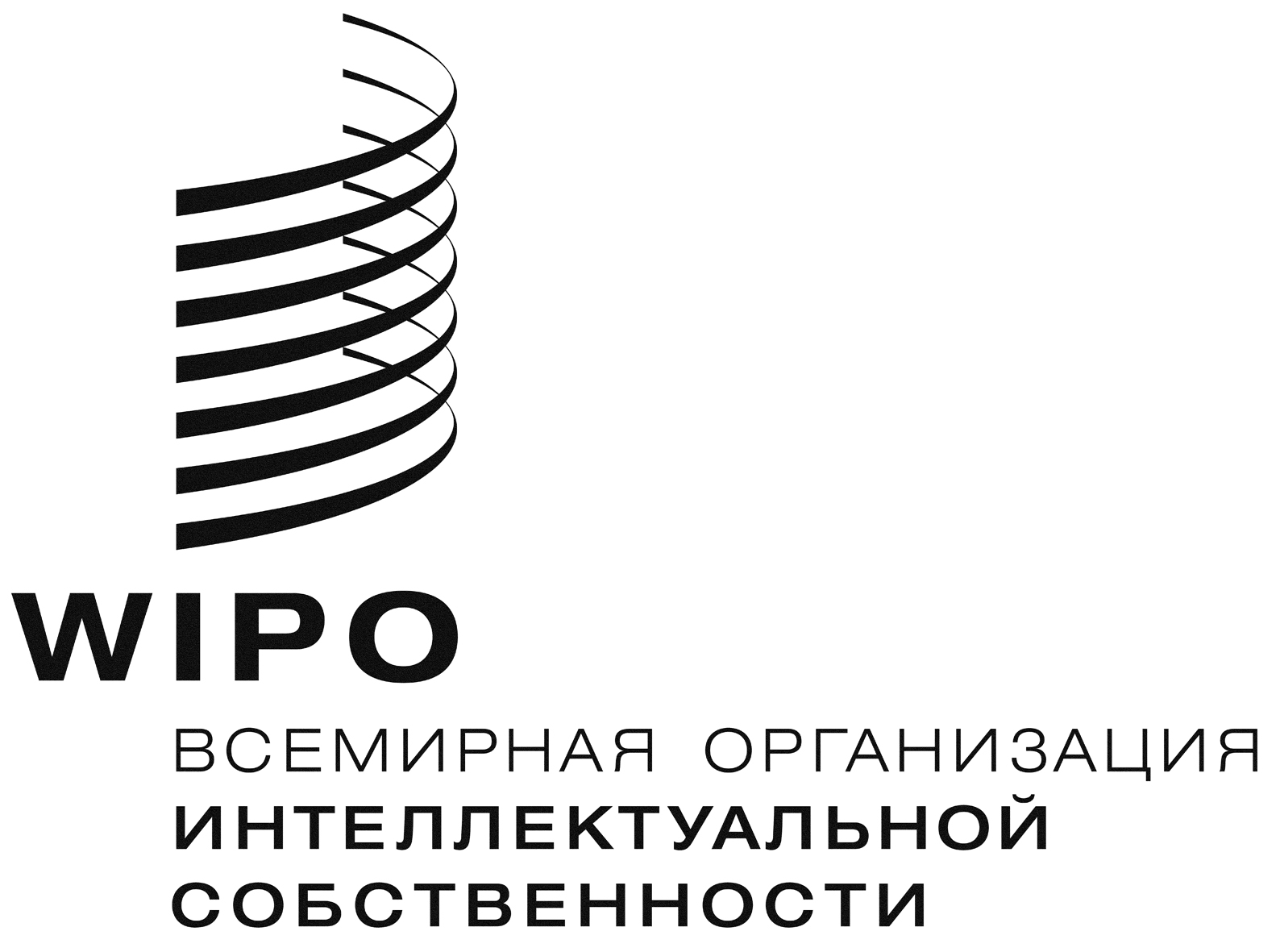 Rcdip/13/INF/9  cdip/13/INF/9  cdip/13/INF/9  оригинал:  английскийоригинал:  английскийоригинал:  английскийдата:  23 апреля 2014 г.дата:  23 апреля 2014 г.дата:  23 апреля 2014 г.